MOJE MĚSTO LIBEREC29. ročník LIBEREC, MĚSTO NA POMEZÍ HRANICNázev týmu: Jména a příjmení:Kategorie - vaši kategorii zvýraznětea) 6. - 7. třída, prima – sekundab) 8. - 9. třída, tercie – kvartaŠkola:1) EUROREGION NISA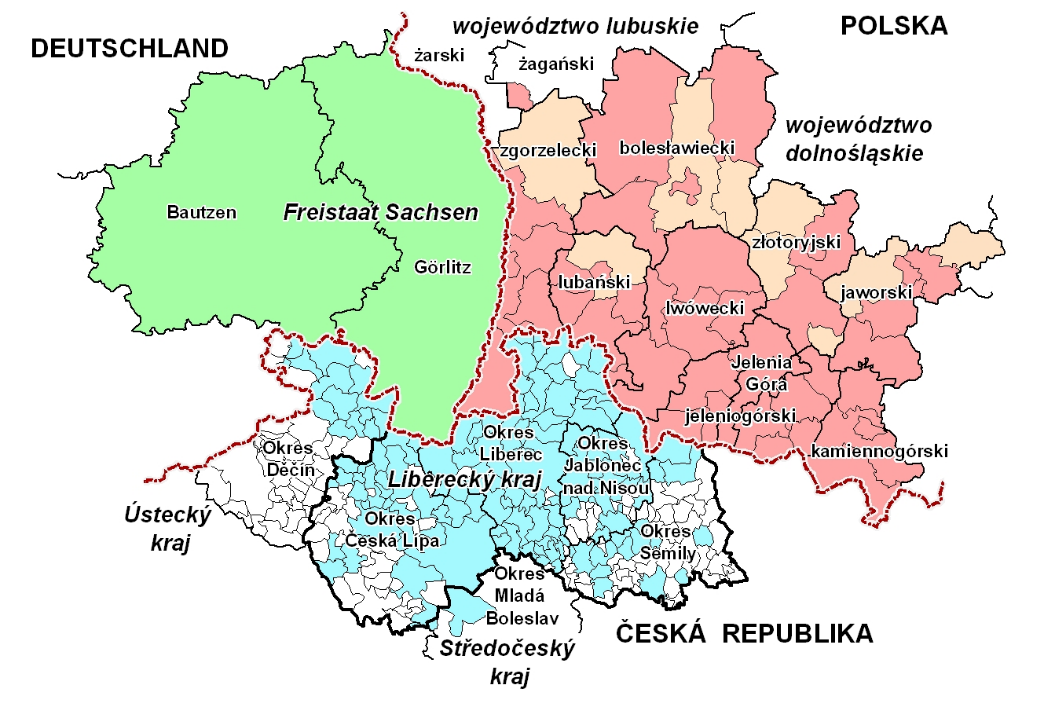 Obr. č. 1U vypracování vždy uvádějte zdroj, odkud jste čerpali!1) Co je to euroregion?1 bod2) Zvýrazněte červenou barvou, který z těchto cílů nepatří do cílů Euroregionu Nisa:- zlepšení životního standardu obyvatel Euroregionu Nisa- ekologická obnova regionu Erzgebirge- rozvoj přeshraniční spolupráce- rozvoj turistiky a kultury1 bod3) Vysvětlete, co je to projekt „JOTO“. V čem tkví jeho prvenství, k čemu slouží a kde se nachází?4 body4) Jste průvodci cestovní kanceláře. Vaším úkolem je provést skupinu zahraničních studentů po Euroregionu Nisa. Vypracujte itinerář výletu na jeden den, přiložte na mapě vyznačenou trasu a vyfoťte se alespoň na jednom místě z trasy. Toto místo na mapě označte.4 body2) TURISTIKA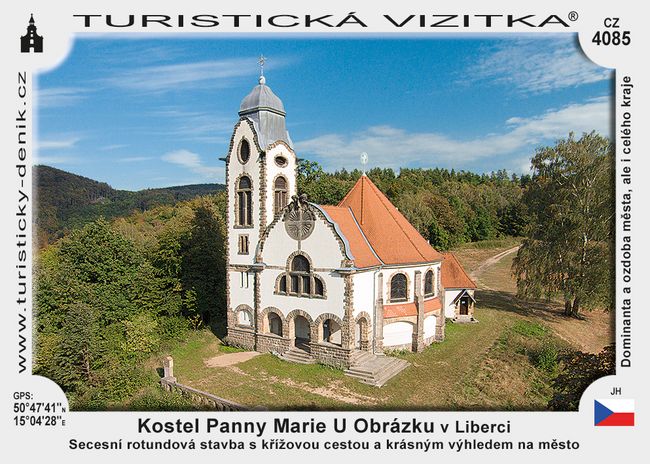 Obr. č. 2U vypracování vždy uvádějte zdroj, odkud jste čerpali!1) Jak se jmenuje projekt, který vydává tzv. turistické vizitky a podporuje tím cestování a poznávání nových míst? V jakém roce byl projekt založen a kde má sídlo?3 body2) Klub českých turistů má svoji pobočku i v Liberci. Jaké barvy jsou používány pro vyznačení turistického značení?2 body3) Projekt „Kolem kolem Jizerek“, má za cíl vybudovat okruh cyklostezek kolem Jizerských   hor z české i polské strany. Jaká bude celková délka cyklistického okruhu?1 bod4) Jak se jmenuje cyklotrasa, která začíná u pramene řeky Nisy a kopíruje německo-polskou hranici? K jakému moři po ní dojedeme?2 body5) Vytvořte plakát, který by měl nalákat k návštěvě Liberce a přiložte jej k vypracování.  Způsob vytvoření je na vás – můžete pracovat na počítači, malovat, lepit, fotit. Pokud plakát nebudete vytvářet na počítači, stačí ho oskenovat nebo vyfotit a přiložit k vypracování.4 body3) HUDBA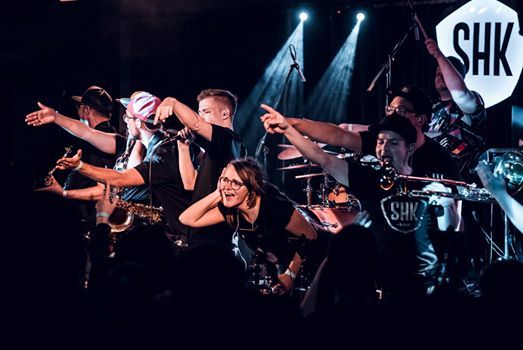 Obr. č. 3U vypracování vždy uvádějte zdroj, odkud jste čerpali!1) Jaké značky pian se v Liberci vyráběly. Jmenuj alespoň 3.  3 body2) 1. 11. 2019 měl Severáček koncert v Žitavě. Kde přesně se koncert konal, jaký sbor tam se Severáčkem vystupoval a z jakého města tento sbor je?3 body3) Co se skrývá pod názvem Europera? V jakém roce tento projekt vznikl?2 body4) Natočte video, na kterém zpíváte nebo hrajete píseň některého z libereckých interpretů, může to být i rap. Nehodnotí se úroveň zpěvu, ale celkové zpracování. Můžete také natočit svůj klip na píseň některého z libereckých interpretů. Video nahrajte na ulozto.cz a do vypracovaného archu vložte odkaz, kde je vaše video nahráno, popř. přiložte heslo, abychom se k videu dostali.4 body4) JAZYK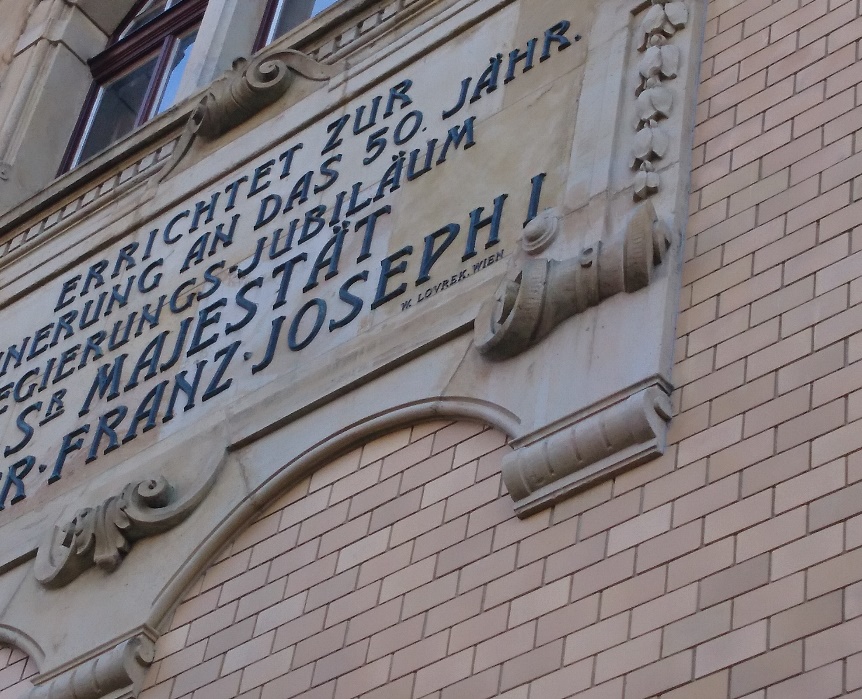 Obr. č. 4U vypracování vždy uvádějte zdroj, odkud jste čerpali!1) Najděte 2 slova používaná v českém jazyce, která jsou přejatá z německého nebo polského jazyka. Doložte jejich původ a napište zdroj, odkud jste tuto informaci získali (tak, abychom ji i my mohli ověřit). Tyto slova použijte do básně (minimálně 8 veršů) oslavující Liberec. 4 body2) Jaký je německý název pro Liberec a do jakého roku se tato německá varianta oficiálně používala?2 body3) Na jaké budově najdete německý text na obrázku výše? Text přeložte do českého jazyka.2 body4) Přeložte otázku a odpovězte v češtině: W którym polskim mieście znajduje się siedziba polskiej części Euroregionu Neisse?2 body5) JÍDLO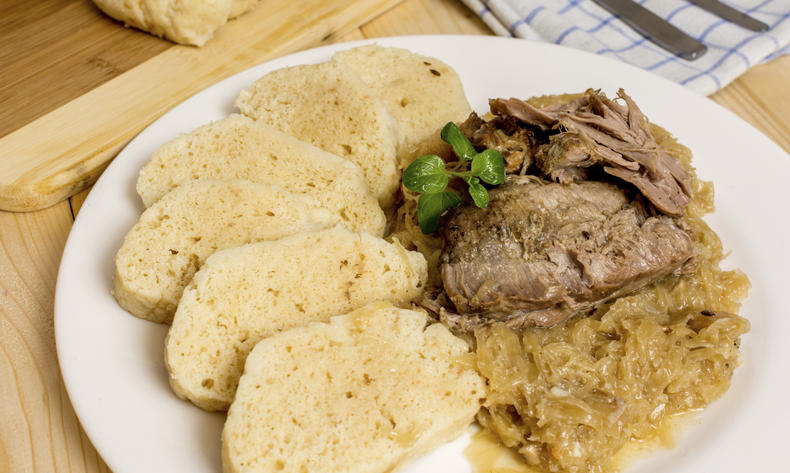 Obr. č. 5U vypracování vždy uvádějte zdroj, odkud jste čerpali!1) Z Liberce pochází světoznámé cukrovinky. Napište jejich jméno, jakých dvou slov je to zkratka a jaké různé tvary tyto cukrovinky mají (minimálně 2 tvary). 4 body2) Do České republiky se dostalo mnoho pokrmů, které jsou typické pro jiné Evropské země. Vyhledejte nějaké jídlo typické pro Německo nebo Polsko a zkuste ho uvařit nebo upéct. Svůj výtvor dokumentujte fotografiemi, na kterých budete vy, jak vaříte/pečete a hotový produkt. 5 bodů3) Liberec dal jméno jedné známé uzenině, které?1 bod4) Podle čeho jsou pojmenované známé LVT řezy, co je jejich hlavní ingrediencí?2 body6) EURODESK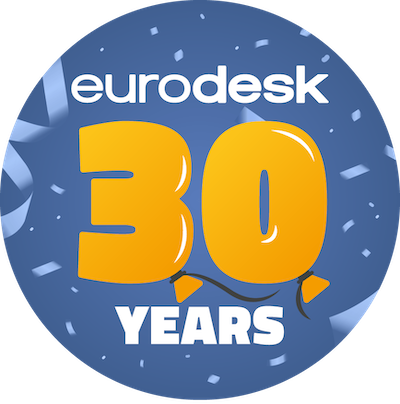 Obr. č. 6U vypracování vždy uvádějte zdroj, odkud jste čerpali!1) Co je to Eurodesk a kdy vznikl? Jak dlouho je Eurodesk oficiálně v ČR? 3 body2) V kolika zemích najdeme Eurodesk? Kolik organizací je do něho zapojeno? (Tolerance je 50 organizací.)2 body3) Víš kdo je regionálním partnerem Eurodesku v Liberci?  	1 bod4) Jak vypadá logo Eurodesku? Najděte ho a přiložte. Zároveň si zahrajte na designery a  navrhněte logo, jak by se líbilo vám! Tvořit ho můžete v počítači nebo ručně. Následně ho umístěte vedle originálního. Jeden bod dostanete za přiložení správného loga a 1 až 2 bodů za vaše vlastní logo. 3 body5) Navštivte stránky českého Eurodesku a v aktualitách https://www.eurodesk.cz/aktuality  najděte příležitost, kterou Eurodesk nabízí a kterou byste třeba někdy rádi vyzkoušeli. Napište, o co se jedná, přiložte odkaz a krátce zdůvodněte, proč vás láká zrovna toto. Vybrat si můžete ze všech možností, i když třeba nesplňujete věk, vzdělání apod. 3 bodyZdroje obrázků:1) Obr. č. 1.: Členské obce euroregionu. In: wikipedia.org [online]. 24. dubna 2019 [vid. 11. 2. 2020]. Dostupné z: https://cs.wikipedia.org/wiki/Euroregion_Nisa2) Obr. č. 2.: Wander Book. In: wander-book.com [online]. [vid. 11. 2. 2020]. Dostupné z: https://cs.wander-book.com/kostel-panny-marie-u-obrazku-v-liberci-m15971.htm3) Obr. č. 3.: Benešovský, Matyáš. In: Facebook: Superhero Killers [online]. [vid. 11. 2. 2020]. Dostupné z: https://www.facebook.com/superherokillers/photos/a.10156422433953391/10156422435448391/?type=3&theater4) Fotografie autorů.5) [Vepřo knedlo zelo]. In: itesco.cz [online]. [vid. 11. 2. 2020]. Dostupné z: https://itesco.cz/hello/recepty/vepro-knedlo-zelo/571698/6) [Eurodesk 30 years]. In: eurodesk.eu [online]. [vid. 11. 2. 2020]. Dostupné z: https://eurodesk.eu/